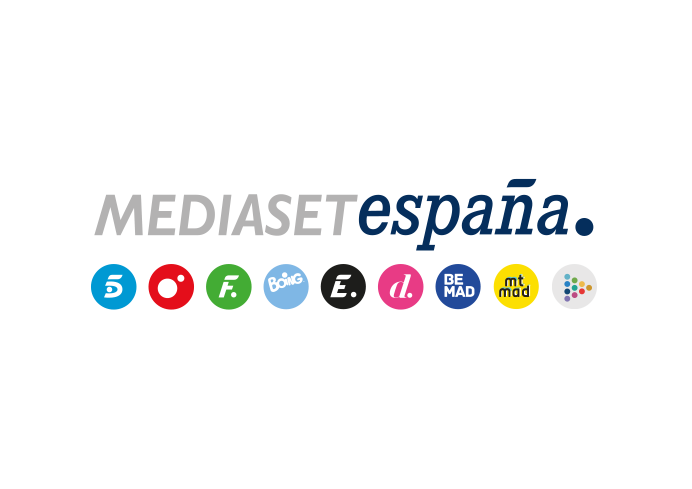 Madrid, 29 de febrero de 2024Dani Martínez recibe a Blanca Suárez, Joaquín Reyes y Lorena Castell en el estreno en abierto de ‘Martínez y Hermanos’ en CuatroCada lunes, tres famosos acudirán al plató del programa para compartir confidencias, participar en divertidos juegos y revisar sus cuentas en redes sociales.Secciones fijas como ‘Rompiendo el hielo’ y ‘La teoría de Instagram’ convivirán con elementos icónicos del formato como el ‘Botón verbenero’ y ‘El Megatrón’. Tres invitados famosos en un sofá, juegos y pruebas específicamente pensadas para ellos y un presentador que destila ingenio, provocación y humor son los elementos que los espectadores encontrarán cada semana en Cuatro con el estreno en abierto de ‘Martínez y Hermanos’, show de entrevistas conducido por Dani Martínez que llega a la cadena el próximo lunes 4 de marzo (22:50 horas).En cada entrega de esta nueva apuesta de entretenimiento producida en colaboración con Fremantle España, el presentador creará un entorno animado y distendido para los invitados y mientras charla con ellos les sumergirá en una sucesión de juegos y pruebas que darán lugar a momentos insólitos y divertidos. Personajes relevantes de los más diversos ámbitos, como gastronomía, música, deporte, espectáculo, interpretación o redes sociales, serán invitados al programa cada semana. La actriz Blanca Suárez, el cómico Joaquín Reyes y la presentadora Lorena Castell serán los tres primeros.Secciones y juegosBuscar la complicidad de los tres famosos invitados semanales desde el primer minuto de programa, dar rienda suelta a su original sentido del humor y hacer de la diversión una seña de identidad del show conforman el leitmotiv de ‘Martínez y Hermanos’.¿Has utilizado alguna vez tu fama para evitar una multa? ¿Te has hecho pasar por otra persona’? o ¿Alguna vez te has comportado como un fanático?, son algunas de las preguntas ‘embarazosas’ que el presentador planteará a sus invitados en la sección ‘Rompiendo el hielo’. Las respuestas (sí o no) se mostrarán en una pantalla de forma anónima y el anfitrión deberá adivinar a cuál de ellos corresponde cada una.En ‘La teoría de Instagram’ Dani Martínez buceará en las fotos de Instagram que postean los invitados, lanzando una hipótesis ficticia sobre sus poses, outfits y expresiones de su rostro a través de un ingenioso monólogo.El programa incluirá también juegos y desafíos adaptados a cada invitado: cantar, pintar, averiguar el contenido de imágenes proyectadas en la pantalla, participar en juegos digitales e interactuar entre ellos o con el público serán algunos de los desafíos que se sumarán a secciones ya conocidas del programa como ‘El Megatrón’ o el ‘Botón verbenero’.‘Martínez y Hermanos’, un formato de éxito en redes Más de 200 personalidades nacionales e internacionales configuran la amplia lista de invitados de han pasado hasta el momento por ‘Martínez y Hermanos’ (@martinezyhermanos), un formato que supera el millón de seguidores en redes sociales, con casi 450.000 fans en Instagram y más de 580.000 adeptos en TikTok. Asimismo, muchos de sus vídeos se han hecho virales, llegando alguno de ellos a superar los 27 millones de reproducciones.